 АДМИНИСТРАЦИЯ 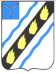 СОВЕТСКОГО МУНИЦИПАЛЬНОГО РАЙОНА САРАТОВСКОЙ ОБЛАСТИ ПО С Т А Н О В Л Е Н И Е	 от  06.09.2012 № 841 р.п. Степное Об утверждении Положения о ежегодном конкурсе «Лучший муниципальный служащий администрации Советского  муниципального района Саратовской области и ее органов»    соответствии  с  Федеральным  законом  от  02.03.2007  №  25-ФЗ  «О муниципальной  службе  в  Российской  Федерации»,  Законом  Саратовской области  от  02.08.2007  №  157-ЗСО  «О  некоторых  вопросах  муниципальной службы  в  Саратовской  области»  и  руководствуясь  Уставом  Советского муниципального района, администрация Советского муниципального района ПОСТАНОВЛЯЕТ:  Утвердить  Положение  о  ежегодном  конкурсе  «Лучший муниципальный служащий администрации Советского муниципального района Саратовской области и ее органов» согласно приложению № 1 к настоящему постановлению.  Утвердить  состав  комиссии  для  проведения  конкурса  «Лучший муниципальный служащий администрации Советского муниципального района Саратовской области и ее органов» согласно приложению № 2 к настоящему постановлению.  Настоящее постановление вступает в силу со дня его принятия. Глава  администрации  Советского муниципального  района                                                                    В.И. Андреев Байрак  С.В.    00  51 Приложение № 1  к постановлению администрации Советского   муниципального  района от  « 6 » сентября 2012 г. № 841 ПОЛОЖЕНИЕ  ЕЖЕГОДНОМ КОНКУРСЕ «ЛУЧШИЙ МУНИЦИПАЛЬНЫЙ СЛУЖАЩИЙ АДМИНИСТРАЦИИ СОВЕТСКОГО МУНИЦИПАЛЬНОГО РАЙОНА САРАТОВСКОЙ ОБЛАСТИ И ЕЕ ОРГАНОВ»  ОБЩИЕ ПОЛОЖЕНИЯ 1.1. Положение о ежегодном конкурсе (далее – Положение) определяет порядок  организации  проведения  конкурса  «Лучший  муниципальный служащий  администрации  Советского  муниципального  района  Саратовской области и ее органов».  1.2.  Организатором  конкурса  является  администрация  Советского муниципального района Саратовской области. 1.3.  Для  организации  и  проведения  конкурса  создается  Конкурсная комиссия,  состав  которой  утверждается  постановлением  администрации Советского муниципального района. 1.4. Конкурс проводится за счет средств, предусмотренных в местном бюджете  на  реализацию  муниципальной  целевой  программы  «Развитие муниципальной службы в администрации Советского муниципального района  ее органах на 2011-2013 годы». ЦЕЛИ И ЗАДАЧИ КОНКУРСА 2.1.Цели конкурса:   выявление  и  поддержка  муниципальных  служащих,  имеющих значительные достижения в области местного самоуправления;   содействие  повышению  престижа  профессии  муниципального служащего;  содействие формированию резерва управленческих кадров; раскрытие творческого потенциала муниципальных служащих. 2.2. Задачи конкурса:   систематизация  и  распространение  опыта  работы  лучших руководителей  и  специалистов  администрации  Советского  муниципального района Саратовской области и ее органов;  формирование благоприятного общественного мнения о деятельности муниципальных служащих.  УЧАСТНИКИ КОНКУРСА 3.1.  Участниками  конкурса  являются  муниципальные  служащие администрации Советского муниципального района Саратовской области и ее органов, достигшие высоких практических результатов в работе, внесшие вклад   развитие  местного  самоуправления  и  эффективное  решение  вопросов местного значения, изъявившие желание участвовать в конкурсе и имеющие соответствующие рекомендации руководителя для участия в конкурсе.  3.2. Стаж муниципальной службы кандидатов для участия в конкурсе на звание  «Лучший  муниципальный  служащий  администрации  Советского муниципального района Саратовской области и ее органов» должен быть не менее одного года на момент подачи документов. 3.3. Одна кандидатура может быть рекомендована для участия в конкурсе не чаще одного раза в три года.  ПОРЯДОК ПРОВЕДЕНИЯ КОНКУРСА 4.1.  Конкурс  объявляется  распоряжением  администрации муниципального района.  Кадровая служба администрации Советского муниципального района не менее чем за 20 дней до дня проведения конкурса организует публикацию на сайте  администрации  муниципального  района  следующей  информации  о конкурсе:   перечень  документов,  подлежащих  предоставлению  для  участия  в конкурсе, а также место и время их приема;  срок, до истечения которого принимаются указанные документы; дата, время и место проведения конкурса.Прием  документов  осуществляется  в  течение  15  дней  со  дня опубликования информации о проведении конкурса. 4.2. Конкурс проводится в 3 этапа:  этап – прием документов для участия в конкурсе; этап – рассмотрение документов; этап – подведение итогов конкурса, награждение победителей. 4.3.  Для  участия  в  конкурсе  претенденты  подают  в  комитет  по делопроизводству,  организационной  и  контрольно-кадровой  работе администрации  Советского  муниципального  района  по  адресу:  413210 Саратовская область Советский район, р.п. Степное, ул. 50 лет Победы, д. 3, следующие документы:   Заявку  на  участие  в  конкурсе  на  имя  председателя  Конкурсной комиссии (Приложение № 1 к настоящему Положению);  Анкету участника конкурса, заверенную по месту работы (Приложение 2 к настоящему Положению); Биографическую справку, заверенную по месту работы; Копию паспорта;  Развернутое  описание  деятельности  (объемом  не  более  5  страниц) (Приложение № 3 к настоящему Положению);    Рекомендацию  руководителя  с  изложением  основных  достижений муниципального служащего в определенной сфере деятельности, объемом не более 3 страниц. 4.4.  В  приеме  документов  на  участие  в  конкурсе  комитетом  по делопроизводству,  организационной  и  контрольно-кадровой  работе администрации  Советского  муниципального  района  может  быть  отказано  в случаях  представления  документов  не  в  полном  объеме  или  с  нарушением установленного срока.   4.5. Участник конкурса не менее чем за 5 дней до истечения срока приема заявок имеет право отозвать свою заявку на участие в конкурсе, сообщив об этом письменно организатору конкурса, и отказаться от участия в конкурсе.  КОНКУРСНАЯ КОМИССИЯ 5.1. Конкурсная комиссия осуществляет следующие функции:   рассматривает  представленные  на  конкурс  документы  в  течение  10 дней;  проводит оценку профессиональных, творческих и интеллектуальных способностей участников конкурса;  определяет победителей конкурса; рассматривает замечания и предложения о ходе и результатах конкурса; 5.2.  Конкурсная  комиссия  правомочна  принимать  решения,  если  на заседании присутствуют более половины ее списочного состава. Решение конкурсной комиссии считается принятым, если оно получило простое большинство  голосов  присутствующих  членов  комиссии  по итогам голосования. При  равенстве  голосов  членов  комиссии  решающим  является  голос председателя. 5.3. В период отсутствия председателя Конкурсной комиссии заседание комиссии проводит его заместитель. 5.4.  Ведение  делопроизводства  Конкурсной  комиссии,  хранение  и использование документов возлагается на секретаря Конкурсной комиссии. 5.5. Итоги заседания Конкурсной комиссии оформляются протоколом, который  подписывает  председатель,  заместитель  председателя,  секретарь  и члены Конкурсной комиссии.  ПОДВЕДЕНИЕ ИТОГОВ КОНКУРСА 6.1. По итогам конкурса определяются победители. 6.2. Конкурсная комиссия по результатам рассмотрения представленных участниками конкурса документов определяет победителей конкурса (I, II, III место) и принимает решение о вручении дипломов (Приложение 4) и денежных премий в размере: I место – 3000 рублей; II место – 2000 рублей; III место – 1000 рублей. 6.3.  Вручение  дипломов  и  денежной  премии  победителю  конкурса осуществляется  в  течение  30  дней  со  дня  принятия  решения  Конкурсной комиссией. 6.4. Итоги конкурса публикуются на сайте администрации Советского муниципального района.  Верно: Председатель  комитета  по делопроизводству,   организационной и контрольно-кадровой  работе                         С.В. Байрак  Приложение № 1  Положению о ежегодном конкурсе «Лучший муниципальный служащий администрации Советского муниципального  района Саратовской области и ее органов» ЗАЯВКА на участие в ежегодном конкурсе «Лучший муниципальный служащий администрации Советского муниципального района Саратовской области и ее органов»  Наименование муниципального образования___________________________ ________________________________________________________________________________________________________________________________________  Фамилия, имя, отчество (полностью)__________________________________ ____________________________________________________________________  Место работы_____________________________________________________ ____________________________________________________________________ ____________________________________________________________________  Занимаемая должность______________________________________________ ____________________________________________________________________  Контактные данные: адрес, телефон___________________________________ ____________________________________________________________________ ____________________________________________________________________ Дата ____________________                Подпись участника   _____________     Приложение № 2  Положению о ежегодном конкурсе «Лучший муниципальный служащий администрации Советского муниципального  района Саратовской области и ее органов» АНКЕТА участника конкурса «Лучший муниципальный служащий администрации Советского муниципального района Саратовской области и ее органов» Регион____________________________________________________________ Наименование муниципального образования ___________________________ __________________________________________________________________ Фамилия __________________________________________________________ Имя ______________________________________________________________ Отчество__________________________________________________________ Дата рождения _____________________________________________________ Образование  (что  и  в  каком  году  окончил  претендент,  специальность  и квалификация по диплому)_________________________________________ ____________________________________________________________________________________________________________________________________________________________________________________________________________________________________________________________________________________________________________________________________________________ Место работы ________________________________________________________ ________________________________________________________________________________________________________________________________________ Должность_________________________________________________________ Адрес организации ___________________________________________________ ____________________________________________________________________________________________________________________________________________________________________________________________________________ Телефон/факс  _______________________________________________________  E-mail ____________________________________________________________ Адрес проживания __________________________________________________ ___________________________________________________________________ ___________________________________________________________________ ___________________________________________________________________  какого времени работаете в органах местного самоуправления ____________________________________________________________________________ Имеете ли Вы профессиональное образование в сфере муниципального управления______________________________________________________________________________________________________________________________ Какими иностранными языками Вы владеете ________________________________________________________________________________________________________________________________________ Наличие новаторских идей, разработка и внедрение инновационных методов,  наличие экономического эффекта по результатам работы и т.д. ____________ __________________________________________________________________ __________________________________________________________________ ___________________________________________________________________ ________________________________________________________________________________________________________________________________________________________________________________________________________________________________________________________________________________________________________________________________________________________________________________________________________________________________________________________________________________________________________________________________________________________________ Какую еще информацию о своей практической или научной деятельности Вы  хотели бы сообщить дополнительно ___________________________________ __________________________________________________________________ __________________________________________________________________ ___________________________________________________________________ ___________________________________________________________________ ___________________________________________________________________ ________________________________________________________________________________________________________________________________________________________________________________________________________________________________________________________________________________ Дата заполнения  	                                                          Подпись  _______________                                                            _________________     Приложение № 3  Положению о ежегодном конкурсе «Лучший муниципальный служащий администрации Советского муниципального  района Саратовской области и ее органов» РАЗВЕРНУТОЕ ОПИСАНИЕ ДЕЯТЕЛЬНОСТИ  Ф.И.О.___________________________________________________________ ____________________________________________________________________  Стаж муниципальной службы________________________________________  В  каком  структурном  подразделении  администрации  проходит  службу претендент ____________________________________________________ ____________________________________________________________________________________________________________________________________________________________________________________________________________________________________________________________________________  В рассмотрении и решении каких из указанных ниже вопросов принимает участие претендент (отметить галочкой направления работы): исполнительно-распорядительная деятельность (подготовка и постановка задач, принятие  и  исполнение  управленческих  решений,  согласование,  оценка результатов); осуществление контроля; подготовка и организация мероприятий; финансовое и бюджетное планирование, разработка, утверждение и исполнение местного бюджета; владение, пользование и распоряжение муниципальной собственностью (земля, здания, сооружения); решение  проблем  жилищной  сферы  и  ЖКХ  (водоснабжение,  канализация, эксплуатация  жилого  фонда,  теплообеспечение,  уборка  и  благоустройство территории); оказание  социальной  поддержки  и  социальных  услуг  нуждающимся  в  них категориям граждан; регулирование земельных отношений и землепользования, отношений в сфере недвижимости на территории муниципального образования;  обслуживание  социальной  инфраструктуры  данного  муниципального образования; организация  работы  по  взаимодействию  с  общественными  организациями, действующими на территории муниципального образования; управление охраной окружающей среды и природопользованием при решении иных вопросов, добавить их:______________________________ ____________________________________________________________________________________________________________________________________________________________________________________________________________________________________________________________________________________________________________________________________________________________________________________________________________________________________________________________________________________________________________________________________________________________  Краткое описание результатов деятельности:__________________________ _________________________________________________________________________________________________________________________________________________________________________________________________________________________________________________________________________________________________________________________________________________________________________________________________________________________________________________________________________________________________________________________________________________________________________________________________________________________________________________________________________________________________________________________________________________________________________   Новации,  программы,  мероприятия  по  введению  и  совершенствованию организации местного самоуправления, управления территорией и участие в них__________________________________________________________________________________________________________________________________________________________________________________________________________________________________________________________________________________________________________________________________________________________________________________________________________________________________________________________________________________________________________________________________________________________   Особенности  становления  и  профессионального  роста  претендента,  с указанием  учебных  (образовательных)  заведений,  в  которых  претендент обучался или проходил переподготовку и повышение квалификации, по какой специальности____________________________________________________________________________________________________________________________ ____________________________________________________________________________________________________________________________________________________________________________________________________________________________________________________________________________________________________________________________________________________________________________________________________________________________________________________________________________________________________________________________________________________________________________________________________________________________________________________________________________________________________________________________________________________________________________________________________________________________________________  Поощрения (правительственные и иные награды, премии, почетные звания и др.),  отзывы  и  другие  документы,  подтверждающие  опыт  претендента  и способности в достижении целей и задач развития местного самоуправления на подведомственной территории______________________________________________________________________________________________________________________________________________________________________________________________________________________________________________________________________________________________________________________________________________________________________________________________________________________________________________________________________________________________________________________________________________________________________________________________________________________________________________________________________________________________________________________________________________________________________________________________________________________________________________________________________________________________________________________________________________________________________________________________________________________________________________________________________________________________________________________________________________________________________________________________________________________________________________________________________________________________________________________________ Дата _____________                                                     Подпись ______________  Приложение № 4  Положению о ежегодном конкурсе «Лучший муниципальный служащий администрации Советского муниципального  района Саратовской области и ее органов» АДМИНИСТРАЦИЯ СОВЕТСКОГО МУНИЦИПАЛЬНОГО РАЙОНА САРАТОВСКОЙ ОБЛАСТИ	  И П Л О МНаграждается победитель ежегодного конкурса «Лучший муниципальный служащий администрации Советского муниципального района Саратовской области и ее органов» ___________________________________________________________________ (Фамилия Имя Отчество) __________________________________________________________________ (наименование структурного подразделения) за высокие достижения в развитии и становлении местного самоуправления в Советском муниципальном районе Саратовской области Глава  администрации  Советского муниципального  района                                                         ________________ (ФИО)  Приложение № 2  к постановлению администрации Советского   муниципального  района от  « 6 » сентября 2012 г. № 841 СОСТАВ комиссии для проведения конкурса «Лучший муниципальный служащий Советского муниципального района Саратовской области» Дябина Ольга Львовна  -  руководитель аппарата администрации  Советского  муниципального  района, заместитель председателя  комиссии; Председатель  комитета  по делопроизводству,   организационной и контрольно-кадровой  работе                         С.В. Байрак Андреев Владимир Иванович -  глава администрации Советского  муниципального  района,  председатель  комиссии; Рябова Татьяна Викторовна -  консультант  комитета  по  делопроизводству,  организационной  и  контрольно-кадровой  работе,  секретарь  комиссии; Члены  комиссии Байрак   Светлана  Владимировна -  председатель  комитета  по  делопроизводству,  организационной  и  контрольно-кадровой  работе; Дроздов Михаил Федорович -  заместитель главы администрации  Советского  муниципального  района; Дябин Геннадий Васильевич -  заместитель главы администрации  Советского  муниципального  района; Калмыков  Федор Владимирович -  начальник  правового  отдела  администрации  Советского  муниципального  района; Панфилов  Геннадий Николаевич -  заместитель главы администрации  Советского  муниципального  района; Фролова  Татьяна Алексеевна -  заместитель главы администрации  Советского  муниципального  района; Верно: 